czytelnicze bingoZ okazji Miesiąca Bibliotek Szkolnych nasza biblioteka szkolna zaprasza chętnych uczniów do zabawy w bingo!
„Czytelnicze bingo " to gra polegająca na przeczytaniu minimum 5 książek wypożyczonych w bibliotece szkolnej, które pasują do kategorii w sąsiadujących polach - poziomo, pionowo lub po skosie na karcie bingo.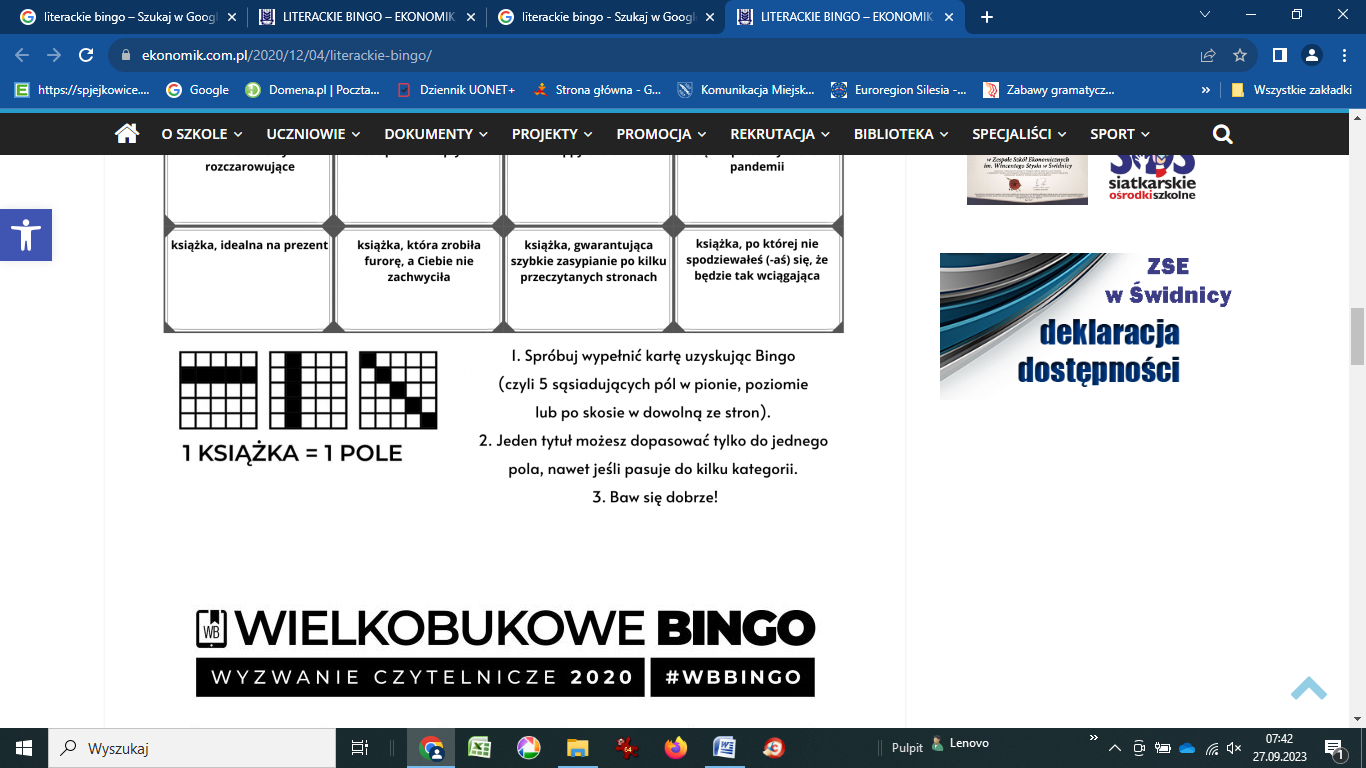 Zabawa jest przeznaczona dla uczniów klas 2-8 i trwa do 1 grudnia 2023 r.
Kartę bingo można odebrać w bibliotece szkolnej.Zasady gry:
1. Po przeczytaniu książki z danej kategorii, wpisujemy jej tytuł w kratkę  z odpowiednim napisem i wraz z książką zgłaszamy się do biblioteki. 2. Po prawidłowej odpowiedzi na pytanie dotyczące książki – otrzymujemy pieczątkę na karcie.
3. UWAGA!!! Jeden tytuł można wpisać tylko raz (nawet jeśli pasuje do kilku kategorii).
4. Jeśli pieczątki utworzą linię poziomą, pionową lub na skos, pokazujemy swoją kartę bibliotekarzowi i odbieramy dyplom oraz punkty zachowania.
5. Można kontynuować grę, aż wszystkie pola zostaną zapisane.